校 園 安 全 宣 導（107*1*10）誆稱ATM解除分期付款　詐欺車手得手逾百萬出版時間：2018/10/31 12:29新北市永和區近日又出現詐騙集團車手，該集團以詐欺慣用的「網購金額錯誤，要求民眾前往解除分期付款」的手法。翻攝畫面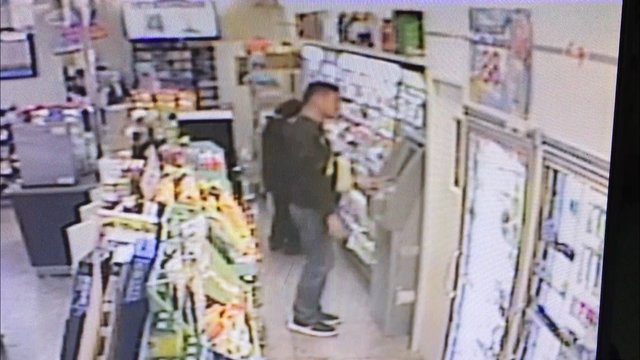 新北市永和區近日又出現詐騙集團車手，該集團以詐欺慣用的「網購金額錯誤，要求民眾前往解除分期付款」的手法，誆騙民眾至住家附近ATM操作，藉此得手上百萬元，多名民眾驚覺受害，連忙報案；警方隨即成立專案小組，於上周三查緝該車手集團到案，其中有2名車手年齡甚至不到20歲，警方也呼籲民眾若遇類似狀況請盡速打165專線求證，避免受害。
警方調查，該詐騙車手集團以林姓男子（52歲）為首，下有劉姓（32歲）、楊姓（19歲） 、張姓（18歲）等4名提款車手，嫌犯以「網路代購投資」及「ATM解除分期付款」為由，詐騙多名民眾金錢，於永和區轄內多處ATM提領多筆詐騙款項，金額高達百萬元。警方獲報後，即組成專案小組，並調閱相關監視器，循線查知嫌犯身分及其住處，報請台灣新北地方檢察署核發拘票拘捕到案。
新北市永和警分局長謝宗宏表示，詐欺車手勿存僥倖心態，永和轄區監視器綿密，且平日警方均與超商及金融機構保持密切聯繫，車手在永和提款犯行幾乎無所遁形，警方定強力查緝到案；另警方也呼籲民眾，勿替他人接收來路不明的款項，避免淪為提款之車手，遇到任何疑似詐騙的情況都可以打電話向165查證，避免受害。（突發中心蘇俞璇／新北報導）
學務處軍訓室關心您中華民國107年10月31日